Муниципальное автономное дошкольное образовательное учреждение 
детский сад № 153 
Управление образования Орджоникидзевского района
Департамента образования Администрации города Екатеринбурга
________________________________________________________________________
620042, г. Екатеринбург, ул. Ломоносова, д. 75, тел/факс: (343) 223-34-01Краткосрочный проект: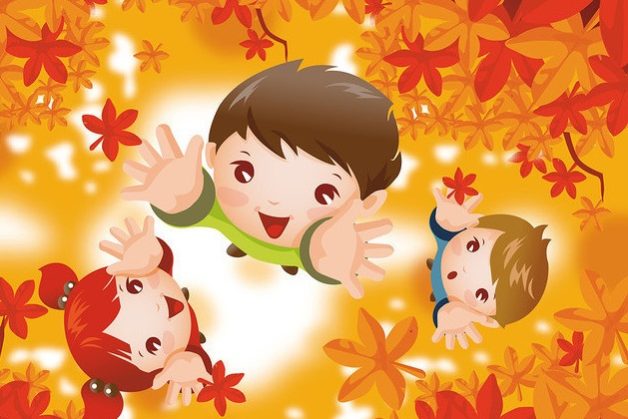 «Что нам осень подарила?»Вторая младшая группа раннего возрастаАвтор проекта:                                                                                              воспитатель                                                                                                                                                                 Голубева Татьяна ЛеонидовнаЕкатеринбург, 2019Обоснование необходимости разработки проектаОзнакомление дошкольников с природой – это средство образования в их сознании реалистических знаний об окружающем мире, основанных на чувственном опыте. Творя своими руками объекты осенней природы, дети понимают красоту осени.Но в образовательном процессе группы раннего возраста не предусматривает глубокое знание объектов осени. Поэтому частое наблюдение за изменением в природе явлений и объектов, происходящих осенью, в качестве бесед для детей данного возраста, становится простым и обыденным. Возникла необходимость так организовать поисково – познавательную деятельность, чтобы стремление детей познать окружающий мир, основанное на собственной любознательности, не погасло! Показать, что осень - хорошее время года, которое готовит природу к зиме и приносит с собой много даров и подарков. А для этого задействовать все виды восприятия: через чтение художественной литературы, просмотр мультфильма, через показ репродукций знаменитых художников, используя презентации и т. п.Использование проектного метода в организации образовательного процесса в ДОУ обусловлено принципами дошкольного образования, отраженные в ФГОС, я решила рассмотреть эту тему в контексте проектной деятельности.Вид проекта: групповой, детско-родительский. Тип проекта: краткосрочный исследовательско-творческийобучающийигровойУчастники проекта:дети воспитателиродителиПаспорт проектаВозрастная группа: 2 – я группа раннего возрастаНаименование проекта: «Что нам осень подарила?»Основания для разработки: Выставка детско-родительских работ «Что нам осень подарила?»Цель проекта: Формировать представления об осеннем времени года, о дарах осени, умение различать их по внешнему виду.Задачи проекта: Формировать обобщённые представления о признаках природных объектов, устанавливать простейшие связи между ними;- Дать детям представления о характерных признаках овощей, фруктов;- Развивать творческие и познавательные способности;- пополнить словарный запас, обогащать словарь детей прилагательными, способствовать сенсорному восприятию;- Воспитывать интерес к осени.Этапы реализации проекта: 1 этап – подготовительный.  Задача этапа: анализ ситуации; определение основных его целей: Информация для родителей о предстоящем конкурсе поделок, подбор литературы презентаций, фотографий, материала для продуктивной деятельности.2 этап – организационный: планирование и прогнозирование предстоящей работы. 3 этап – практическая деятельность. 1. Чтение стихотворений, рассматривание иллюстраций, картинок про осень.2. Проведение НОД, рисование с использованием нетрадиционных техник, раскрашивание осенних листьев.3. Привлечение родителей к участию в проекте, конкурсе.4. Организация выставки детско-родительских работ на тему «Что нам осень принесла?»4 этап – итоговый. Подведение итогов работы над проектом, конкурс чтецов, награждение участников конкурса.Назначение проекта: Проект является ориентиром для создания психолого-педагогических условий развития ребенка.Ожидаемый конечный результат реализации проекта: Дети:	- обогащение жизненного опыта детей;- формирование умений наблюдать, анализировать, устанавливать причины возникновения природных явлений.Родители:- установление партнерских взаимоотношений с детьми в ходе совместных наблюдений и труда в природе;- установление более тесных и доверительных отношений между родителями и детским садом;- расширение знаний о полезных свойствах овощей и фруктов.Педагоги:- распространение и обобщение опыта;- внедрение детского экспериментирования в различные виды работ попознавательному развитию дошкольников.Реализация проекта планируется осуществляться в соответствии с федеральным государственным образовательным стандартом в пяти образовательных областях.1. Познавательное развитиеЧтение стихотворений о признаках осени.Рассматривание иллюстраций, стихотворений, беседы.Просмотр мультфильмов.Беседы с детьми на тему:«Осень в гости к нам пришла, овощей нам принесла»2. Художественно-эстетическое развитиеМузыкальное воспитание: прослушивание песен об осени.Продуктивная деятельность: Рисование «Листья желтые летят»Лепка: «Покормим птичку ягодками»Выставка творческих работ «Что нам осень принесла?»3. Речевое развитиеЧтение загадок об осени, осенних признаках.4. Физическое развитие:Подвижная игра «Ветер и листья».По сигналу «Ветер!» - дети бегают по площадке в разных направлениях, помахивая листочками («ветер кружит в воздухе осенние листья»). По сигналу «Нет ветра!» - приседают («листья упали на землю») (1,5-2 мин). Бегать, не наталкиваясь, уступать дорогу друг другу; действовать по сигналу.«Листопад»Всем детям раздаются листья из осеннего букета.Взрослый: Дует легкий осенний ветерок: “У-у-у-у-у-у-у-у” (тихо). Листочки едва шевелятся. Подул сильный ветер: “У-у-у-у-у-у-у-у!” (громко). Заблудились мы в лесу, закричали мы: “АУ!” (Сначала громко, потом тихо). Осенние листочки на веточках сидят, осенние листочки с нами говорят:“А-о-и-у”. (Под музыку они кружатся с листочками в руках.)Налетел ветер, и листочки стали опадать.Листопад, листопад, листья желтые летят. (Дети, у которых желтые листочки бросают их на коврик и приседают).Листопад, листопад, листья красные летят. (Дети, у которых красные листочки бросают их на коврик и приседают).Литература:1. https://ped-kopilka.ru/blogs/natalja-vladimirovna-varshavskaja/podvizhnye-igry-dlja-detei-3-7-let-v-osene-vremja-goda.html2. https://montessoriself.ru/podelka-iz-prirodnogo-materiala-v-sadik-100-idey-s-poshagovyim-foto/3. Веракса Н. Е, Комарова Т. С., Васильева М. А. Основная образовательная программа дошкольного образования «От рождения до школы».